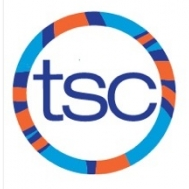 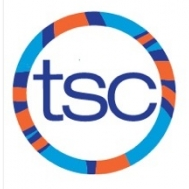 SUNDAYMONDAYTUESDAYWEDNESDAYTHURSDAYFRIDAYSATURDAY15:30-7:30pm Harbord 24:30-6:15pm Central Tech35:45-7:30pm Harbord  45:30-8:00am UT Blue & White Meet3:00-6:00pm UT 565:45-7:30pm Jarvis785:30-7:30pm Harbord 9 4:30-6:15pm Central Tech105:45-7:30pm Harbord  116:30-9:00am UT 1213Thanksgiving Off 14155:30-7:30pm Harbord 164:30-6:15pm Central Tech175:45-7:30pm Harbord  187:00-9:00am UT 19205:45-7:30pm Jarvis21225:30-7:30pm Harbord 234:30-6:15pm Central Tech245:45-7:30pm Harbord  255:30-7:30am UT 26Fall Sprint Meet (12&U)  275:45-7:30pm Jarvis28295:30-7:30pm Harbord 30 4:30-6:15pm Central Tech31Halloween Off   